Dobra forma (dobraforma.ku.edu) Module 15.2 Завдання 4 Transcript Їй його спекла бабуся.Нам її продав колега.Вам їх принесла офіціантка.Їм його купив брат.Йому її приготувала дочка.Мені їх рекомендували мої друзі.This work is licensed under a  
Creative Commons Attribution-NonCommercial 4.0 International License. 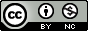 